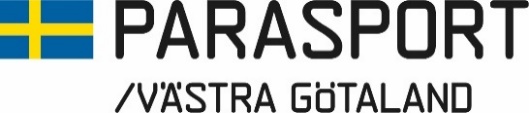 Uppstart av Idrottsskola i Lidköping!Parasport Västra Götalands: s Idrottsskola VT 2023Var: Majåkerskolans idrottshall, Kockgårdsgatan 6, i LidköpingNär: torsdagar, Pass 1 kl. 17.00-17.45 eller Pass 2 kl. 17.45-18.30 Kostnad: AvgiftsfrittFör vem: Barn & Ungdomar med OLIKA typer av funktionsnedsättningar 4–25 år Viss reservation då en del idrotter kan bytas ut/skifta plats i schemat/utgå om sjukdom omöjliggör aktivitet.Vi har valt formen med 2 x kortare aktivitets tidspass/datum med MAX 15 deltagare/45 min pass - föranmälan krävs för deltagande (ange pass 1 el 2 i er anmälan!)16: e mars Prova på Fotboll med Lidköpings FK och IF Fregatten30: e mars INFORMATION OM IDROTT OCH ATIVITET DENNA DAG KOMMER.13: e april Påsklov (INGEN Idrottsskola)20: e april: Prova på Parahandboll (Idrottens hus, Hallgatan 1, Lidköping) Gående och Rullstol med Lidköpings HK27: e april Avslutning INFORMATION OM IDROTT OCH ATIVITET DENNA DAG KOMMER.-Ja, detta låter intressant, jag anmäler mig till:Ansvarig Linus.edlundh@parasport.se eller ring till 070 958 19 82.Vid minsta tecken på sjukdom/förkylning, stanna hemma.Aktiviteterna kommer att fotograferas av Robert Johansson.Frågor och funderingar? kontakta oss på mejl eller tel. enligt ovan.Med vänlig hälsning; Linus Edlundh och Robert Johansson.Hemsida: www.parasportvg.se 